O nas – tekst łatwy do czytania i rozumieniaGdzie jesteśmy?Szkoła Podstawowa nr 13 im. Kolejarzy Polskich w Zduńskiej Woli znajduje się przy ulicy 1 Maja 27.Do budynku szkoły można wejść od ulicy 1 Maja.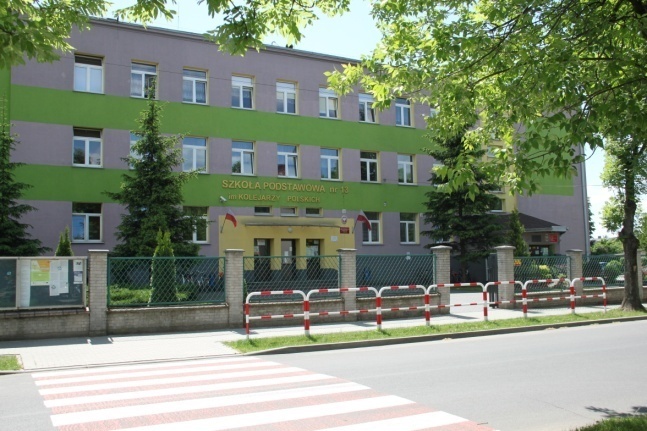 Przy wejściu jest dzwonek do sekretariatu. Należy zadzwonić.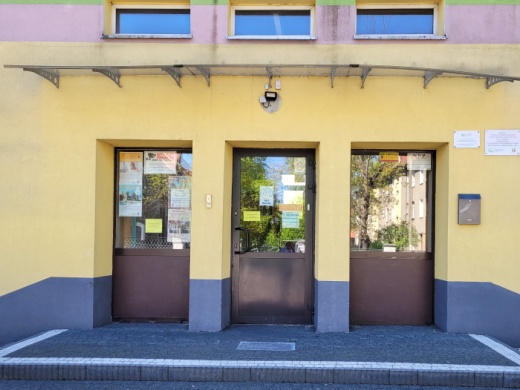 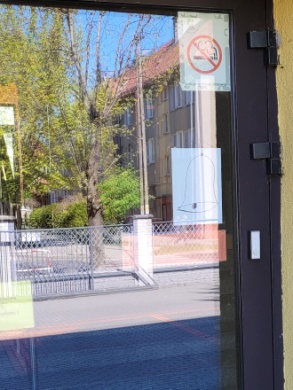 Kiedy wejdziesz do budynku szkoły, po schodach kieruj się w prawo do sekretariatu.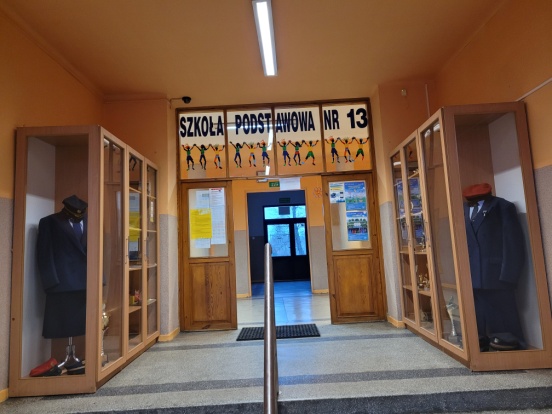 Sekretariat to biuro, do którego dostarczamy pisma i inne dokumenty. Możemy umówić się na spotkanie z dyrektorem szkoły. To są drzwi do sekretariatu.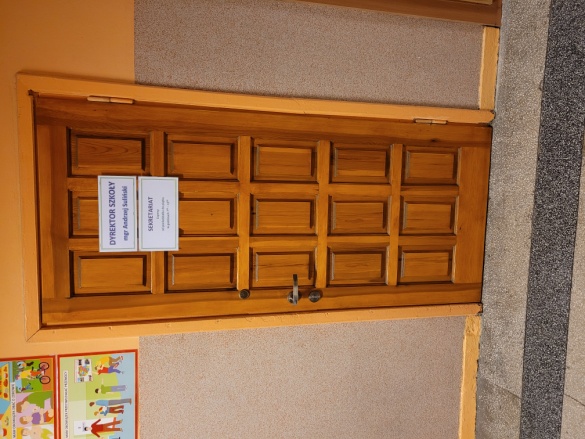 Czym zajmuje się Szkoła Podstawowa nr 13 w Zduńskiej Woli?Szkoła Podstawowa nr 13 w Zduńskiej Woli jest szkołą publiczną.Szkoła publiczna, to szkoła która zapewnia bezpłatne nauczanie w zakresie planów nauczania.Ramowe play nauczania to obowiązkowe zajęcia edukacyjne.W szkole zajmujemy się kształceniem i wychowaniem uczniów.W szkole uczą się dzieci w klasach od pierwszej do ósmej.W szkole uczą się dzieci w oddziale przedszkolnym.Zajęcia odbywają się pięć dni w tygodniu od poniedziałku do piątku.Dyrektorem szkoły jest pan Andrzej Suliński.Wicedyrektorem jest pani Mirosława Derdak.W szkole pracują nauczyciele, pracownicy sekretariatu, pracownicy stołówki i obsługi.W naszej placówce zapewniamy uczniom:Opiekę w świetlicy szkolnej od godziny Świetlica szkolna znajduje się na parterze. To jest wejście do świetlicy.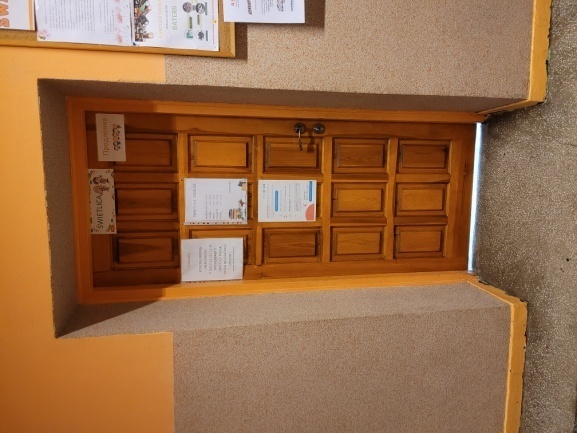 Pyszne obiadyPosiadamy własną kuchnię, której przyrządzane są posiłki.To wejście do stołówki szkolnej.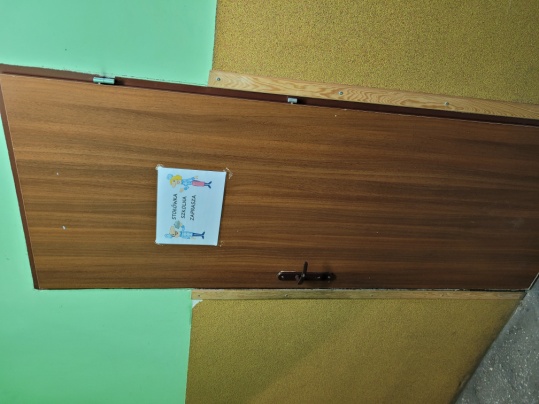 Tutaj wydawane są pyszne obiady.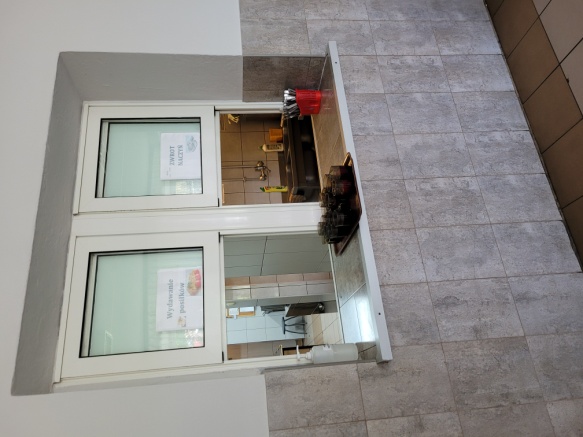 Tutaj uczniowie jedzą obiady.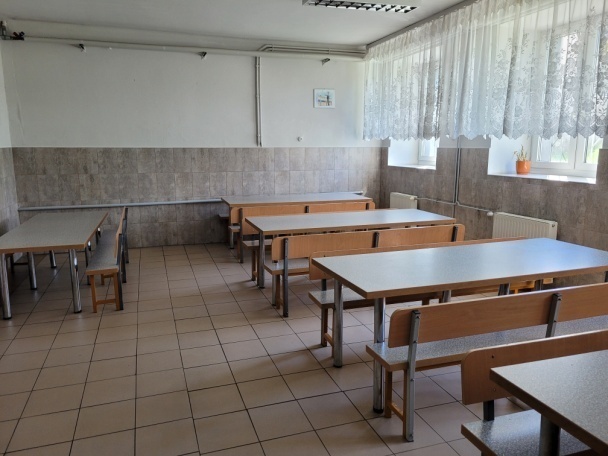 Opieka pedagoga i psychologa.Uczniowie mogą skorzystać z pomocy psychologiczno – pedagogicznej.Gabinet pedagoga znajduje się na II piętrze. To są drzwi do pedagoga.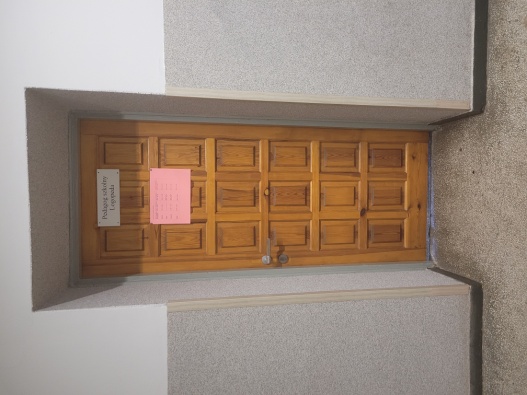 Gabinet psychologa znajduje się na I piętrze.To są drzwi do psychologa.Wejdziesz w mały korytarz i na wprost jest gabinet psychologa.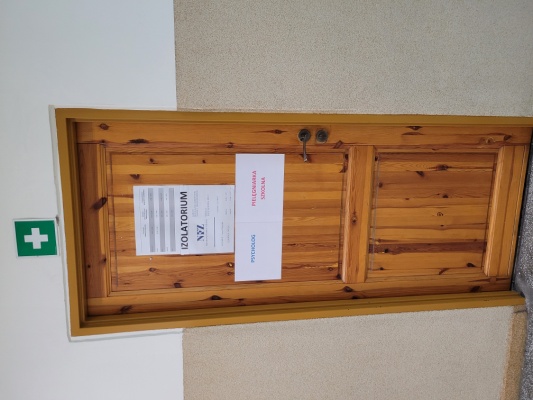 Opieka pielęgniarki szkolnej.Wejdziesz w korytarz i na prawo znajduje się gabinet pielęgniarki.To są drzwi do pielęgniarki szkolnej.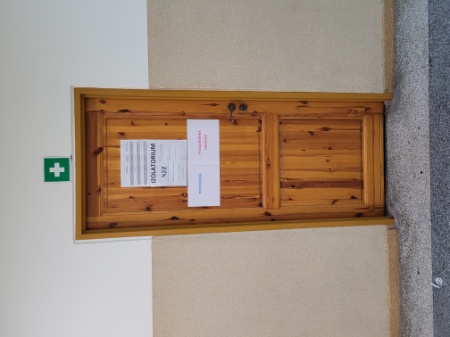 Jak się z nami skontaktować:Numer telefonu: 43 823 38 13 sekretariatMożesz wysłać e-maila na adres: sekretariat@sp13zdw.plMożesz wysłać pismo na adres:                                      Szkoła Podstawowa nr 13 im. Kolejarzy Polskich,              ul. 1 Maja 27, 98 – 220 Zduńska WolaMożesz przynieść pismo do sekretariatu szkoły. Sekretariat jest czynny w godzinach 7.30 – 15.30.Zapraszamy na stronę szkoły:  www.sp13zdwola.wikom.pl